Deborah Ayres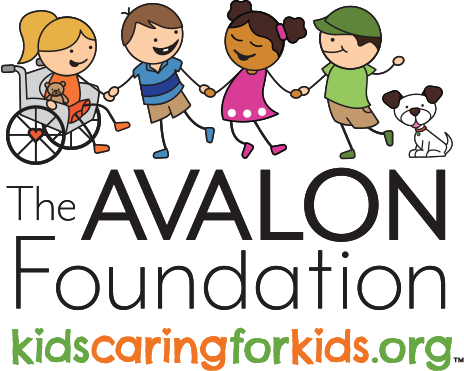 President(419) 290 - 4332debayres@kidscaringforkids.orgThe Avalon Foundation3328 Brantford RoadOttawa Hills, Ohio 43606www.kidscaringforkids.orgSocial Media@theavalonfoundation @kcfktaf @theavalonfoundation @theavalonfoundation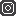 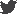 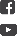 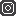 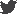 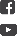 Newsletter Insert ContentPlease use the content below to include information in your school newsletter or email.The Avalon Foundation connects kids to other kids who are battling rare diseases to create a network of understanding through ambassadorship and provide support programs for successful treatment.Youth who volunteer will develop leadership skills they’ll use throughout their lives, as well as a strong sense of personal fulfillment. People who feel like they have a purpose and are making a positive impact on the world tend to have better emotional and physical health.Our goal is to encourage more kids to volunteer their time, offer peer support to kids during critical times and, ultimately, help kids succeed.Learn more by scanning the QR code below.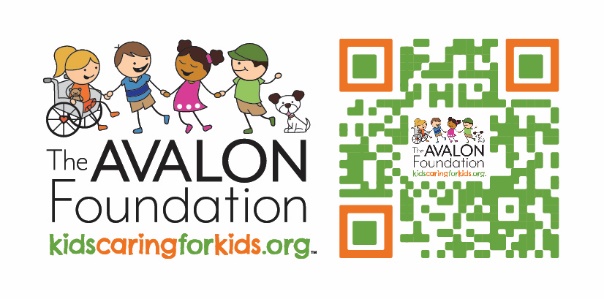 